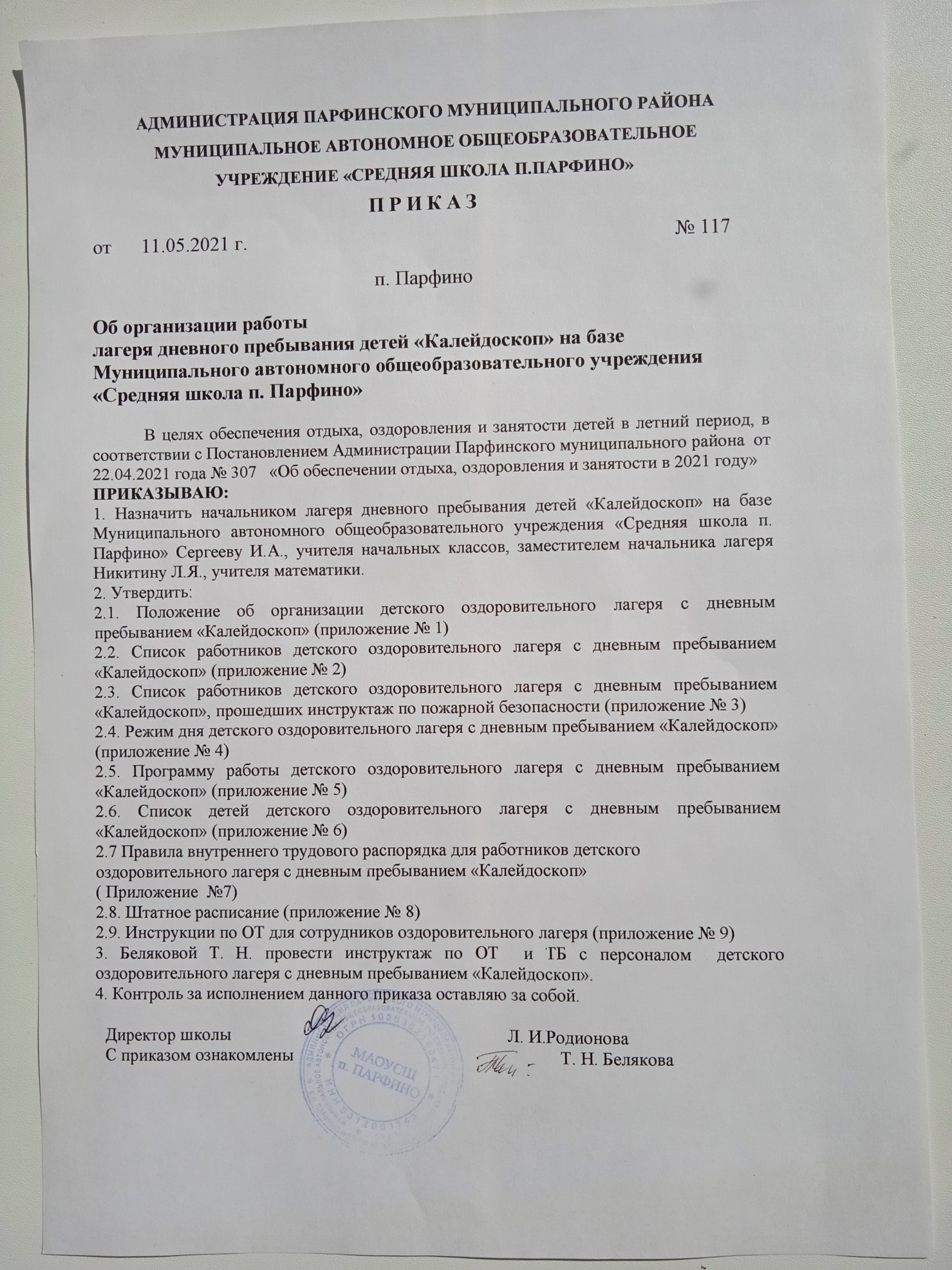  Приложение №1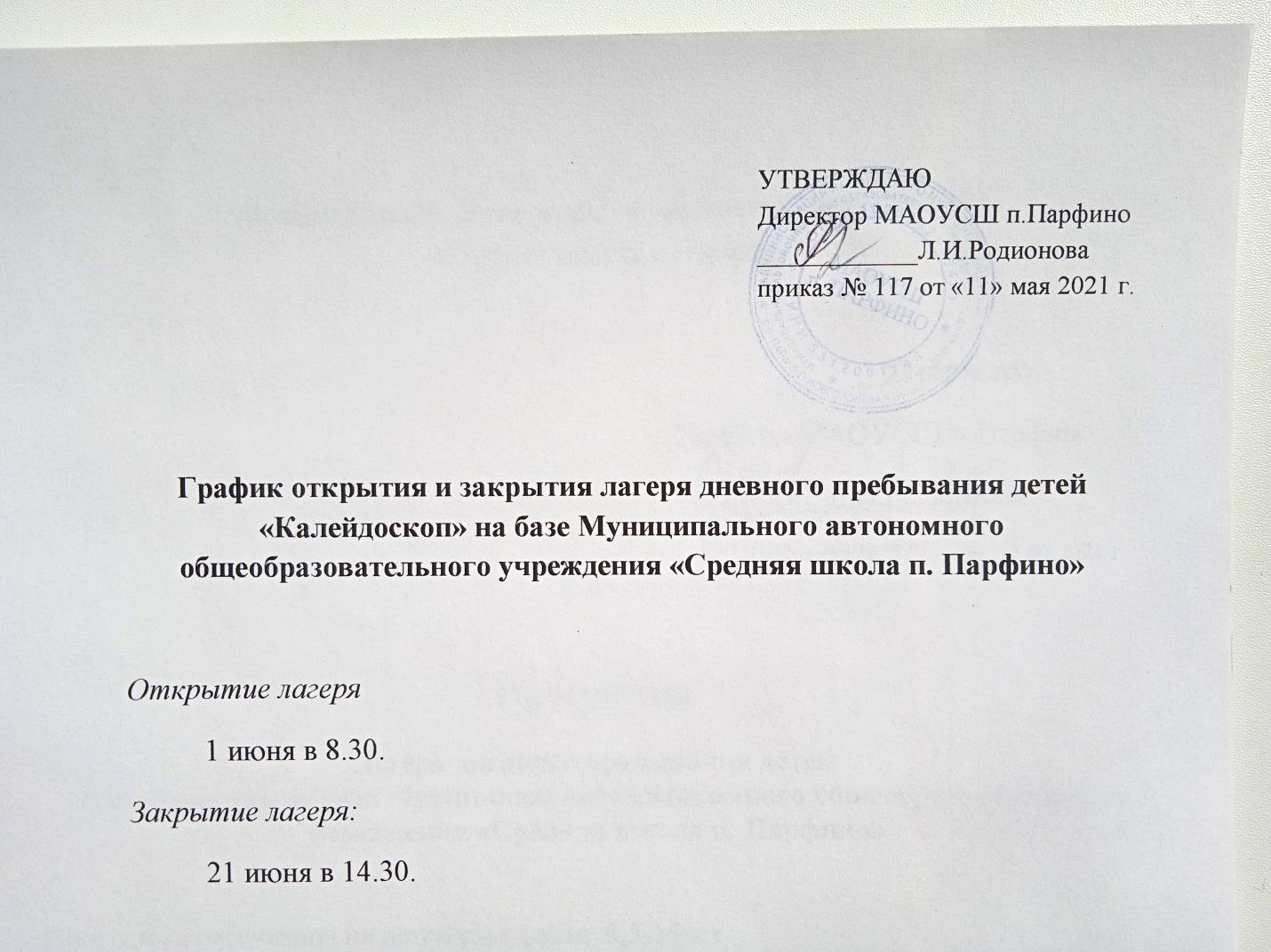 Положениео лагере дневного пребывания детей «Калейдоскоп» на базе Муниципального автономного общеобразовательного учреждения «Средняя школа п. Парфино»Общие положения	1.1. Настоящее Положение регулирует деятельность лагеря дневного пребывания детей «Калейдоскоп» на базе Муниципального автономного общеобразовательного учреждения «Средняя школа п. Парфино» (далее Учреждение).           1.2. Под лагерем с дневным пребыванием (далее Лагерь) понимается форма оздоровительной и образовательной деятельности обучающихся Учреждения в период каникул с пребыванием их в дневное время и обязательной организацией их питания.           1.3. В своей деятельности Лагерь руководствуется федеральными законами, указами и распоряжениями Президента Российской Федерации, постановлениями и распоряжениями Правительства Российской Федерации, нормативными правовыми актами федеральных органов государственной власти и Правительства Новгородской области, уставом школы и положением о Лагере.           1.4. Лагерь является структурным подразделением Учреждения, создается, реорганизуется и ликвидируется в порядке, установленном законодательством Российской Федерации.          1.5. Размещение, устройство, содержание и организация режима работы Лагеря определяются с учетом требований противопожарной и антитеррористической защищенности в соответствии с законодательством Российской Федерации.          1.6. Для организации работы Лагеря могут использоваться учебные кабинеты, спортивный и актовый залы, учебные мастерские, музей, библиотека, фоно- и видеотека и другие объекты, необходимые для реализации основных задач Лагеря.         1.7. Открытие Лагеря допускается только при наличии действующего санитарно-эпидемиологического заключения о соответствии зданий, строений, сооружений, помещений, оборудования государственным санитарно-эпидемиологическим правилам и нормативам, а также заключения о соответствии объекта защиты обязательным требованиям пожарной безопасности.2. Цель, задачи, основные направления и виды деятельности Лагеря        2.1. Основной целью лагеря является обеспечение развития, отдыха и оздоровления детей в возрасте от 6,5 и до достижения ими 16 лет в период каникул с пребыванием в дневное время на базе Учреждения.        2.2. Основными задачами Лагеря являются:организация и осуществление оздоровления и отдыха детей в период их нахождения в лагере;обеспечение детей питанием в соответствии с санитарным законодательством Российской Федерации;обеспечение духовно-нравственного, гражданско-патриотического, трудового воспитания детей;выявление и развитие творческого потенциала детей;профессиональная ориентация детей;создание и обеспечение необходимых условий для личностного развития, укрепления здоровья, профессионального самоопределения и творческого труда детей;социальная адаптация детей к жизни в обществе;формирование культуры здорового и безопасного образа жизни, общей культуры детей;организация свободного времени детей, в том числе содержательного досуга;развитие коммуникативных и лидерских качеств детей;развитие разносторонних интересов детей, удовлетворение их индивидуальных потребностей в интеллектуальном, нравственном и физическом совершенствовании, а также в занятиях физической культурой, спортом и туризмом.        2.3. В соответствии со своими задачами Лагерь осуществляет:реализацию дополнительных общеобразовательных программ;формирование у детей навыков здорового образа жизни; укрепление их здоровья, в том числе проведение занятий по физической культуре, спорту;проведение культурных мероприятий, организацию экскурсий, походов, игр, занятий в объединениях по интересам (кружках, секциях, творческих мастерских);соблюдение детьми режима питания и жизнедеятельности в соответствии с санитарным законодательством Российской Федерации.      2.4. Для реализации задач педагогический коллектив самостоятельно определяет комплексную или профильную программу деятельности Лагеря и обеспечивает необходимые условия, направленные на социальное, физическое и психологическое благополучие и оздоровление учащихся. на формирование их лидерского и социального опыта.Программа содержания деятельности Лагеря должна соответствовать возрастным особенностям участников смены.Содержание деятельности смены лагеря с дневным пребыванием определяется направленностью смены с обязательным проведением оздоровительных мероприятий.Главным в содержании деятельности специализированной (профильной) смены Лагеря являются: практическая отработка знаний, умений и навыков в определенном виде (видах) социального, художественного, научно-технического и т.п. видов творчества, реализация программ детских и молодежных общественных объединений, выполнение коллективных или индивидуальных творческих работ, формирование культуры здорового и безопасного образа жизни.       2.5 Программа деятельности, режим дня Лагеря утверждается директором Учреждения, и доводиться до сведения родителей (законных представителей).Коллектив педагогов, обучающихся, определяет организацию самоуправления смены Лагеря. При необходимости избирается совет (или иной орган самоуправления) при равном представительстве детей и сотрудников, с учетом специфики смены и возраста обучающихся,  который тесно взаимодействует с администрацией смены Лагеря, родителями (законными представителями).Во время проведения смены Лагеря, по желанию обучающихся, возможно создание временного общественного объединения детей и взрослых (детской или молодежной организации).        2.6 Ежедневная деятельность в Лагере строится согласно текущему планированию (на каждый день).Содержание, формы и методы работы определяются педагогическим коллективом Лагеря исходя из основных принципов деятельности:демократии и гуманности; инициативы и самодеятельности;учета интересов, возрастных особенностей детей и подростков.При выборе формы и методов работы во время работы Лагеря, независимо от ее образовательной, творческой или трудовой направленности, приоритетной должна быть оздоровительная деятельность, направленная на развитие ребенка, сохранение и укрепление его здоровья. Основными формами оздоровления детей, доступными и применимыми в Лагере, могут быть: организованная ежедневная утренняя гимнастика, с регулярно меняющимся комплексом упражнений, закаливание, дыхательная гимнастика; использование витаминных добавок, спортивные и подвижные игры, соревнования по отдельным видам спорта, спартакиады, спортивные праздники, организуемые педагогами.3.Организация и содержание деятельности Лагеря	3.1. Лагерь организуется  для обучающихся Учреждения в возрасте от 6,5 до 16 лет (включительно) на период летних, осенних, зимних и весенних каникул решением директора Учреждения.	3.2. Численность детей в Лагере определяется в соответствии с санитарным законодательством Российской Федерации. 	3.3. При комплектовании Лагеря первоочередным правом пользуются обучающиеся из категорий детей, находящихся в трудной жизненной ситуации, детей-сирот и детей, оставшихся без попечения родителей.	3.4. Комплектование Лагеря осуществляется начальником Лагеря самостоятельно, с учетом требований действующего законодательства.	3.5. Комплектование специализированной (профильной) смены осуществляется в первую очередь из победителей и призеров предметных муниципальных, региональных и зональных олимпиад, смотров, творческих конкурсов, фестивалей, спортивных соревнований, активистов детских и молодежных объединений, а также обучающихся, достигших наивысших результатов в образовательной и творческой деятельности в сфере образования	3.6. Дети зачисляются в Лагерь приказом директора Учреждения на основании письменных заявлений родителей (законных представителей), а также предоставления родителями (законными представителями) письменного разрешения на обработку персональных данных в соответствии с требованиями действующего законодательства, а также согласия на участие ребенка в физкультурно-спортивных и культурно-массовых мероприятиях, на фотосъемку и видеосъемку ребенка и распространение изображения ребенка в СМИ, в том числе в сети Интернет, а также обучения по дополнительным общеразвивающим программам.	Заявление на имя начальника Лагеря родителями (законными представителями) должно быть подано не позднее 5 рабочих дней до начала смены (форма заявления прилагается). 	3.7. Зачисление детей осуществляется на основании  предоставления медицинских документов о состоянии здоровья, об отсутствии у них контактов с инфекционными больными и заключения врача.	3.8. Прием детей с ОВЗ осуществляется на основании заключения врача об отсутствии медицинских противопоказаний, медицинской карты и сведений об имеющихся прививках. У детей-инвалидов должна быть индивидуальная программа реабилитации и абилитации.	3.9. Администрация Учреждения в подготовительный период знакомит родителей (законных представителей) с настоящим Положением, летней образовательно-оздоровительной программой Лагеря и другими документами, регламентирующими организацию отдыха, оздоровления и занятости детей в летний период.	3.10. Деятельность детей в Лагере организуется как в одновозрастных, так и в разновозрастных объединениях (отряды, группы, команды) в зависимости от направленностей (тематик) программ смен Лагеря, интересов детей, воспитательных и образовательных задач Лагеря.	3.11. Количество детей в отрядах должно быть не более 25 человек.	3.12. Организация дополнительного образования в Лагере осуществляется в соответствии с Положением о дополнительном образовании Учреждения.               3.13. Создание Лагеря осуществляется на основании приказа директора Учреждения, который издается не позднее, чем за 30 рабочих дней до предполагаемой даты открытия, в соответствии с Постановлением Администрации Парфинского муниципального района.           3.14. Продолжительность смены в Лагере определяется длительностью каникул и составляет в период весенних, осенних, зимних каникул - не менее 5 рабочих дней, в период летних каникул - не менее 21 календарного дня. Перерыв между сменами в летнее время для проведения генеральной уборки и санитарной обработки учреждения составляет не менее 2дней.          3.15. Режим дня в Лагере разрабатывается в соответствии с гигиеническими требованиями, предъявляемыми к режимам для детей различных возрастных групп, и предусматривает максимальное пребывание их на свежем воздухе, проведение оздоровительных, физкультурных, культурных мероприятий, организацию экскурсий, походов, игр.Лагерь работает в режиме шестидневной рабочей недели с выходным днем (воскресенье).        3.16. Организация питания Лагеря с дневным пребыванием детей осуществляется  в столовой  МАОУСШ п.Парфино.Ответственность за организацию и качество питания несет начальник Лагеря. Питание детей и подростков производится по десятидневному меню, составленному с учетом норм потребления, сезонности, продолжительности нахождения детей и подростков в лагере.В сменах Лагеря с дневным пребыванием (с 8:30 до 14:30) дети получают двухразовое питание (завтрак и обед); в случае нахождения детей в Лагере с 08:30 до 18:00 трехразовое питание (завтрак, обед, полдник).       3.17. При нахождения в Лагере детей в возрасте до 10 лет с 08:30 до 18:00, в режим работы Лагеря обязательно включается организация дневного сна для детей в возрасте до 10 лет.       3.18. Помещение, сооружение и инвентарь, необходимый для функционирования Лагеря, передаются начальнику во временное пользование  в период работы Лагеря.      3.19. Отчисление обучающихся из Лагеря осуществляется в следующих случаях:по заявлению родителей (законных представителей). В том числе при наличии  медицинских показаний, препятствующих нахождению ребенка в Лагере;за грубое или неоднократное нарушение правил поведения, правил техники безопасности, нарушение режима Лагеря, создание опасных ситуаций, как для жизни и здоровья самого обучающегося, так и окружающих, с обязательным уведомлением родителей (законных представителей).Воспитатель лично и (или) по телефону извещает родителя (законного представителя) о системных нарушениях ребенком требований локальных нормативных актов и предупреждает об отчислении из лагеря.     3.20. Отчисление производится при наличии актов, медицинских справок и других документов, подтверждающих наличие вышеуказанных основанийОснованием для отчисления будет являться объяснительная воспитателя о факте нарушения и приказ начальника Лагеря об отчислении с указанием причины.При отчислении ребенка из лагеря по инициативе Администрации лагеря компенсация неиспользованных дней путевки не производится.За причиненный ущерб имуществу Лагеря ответственность несут родители  (законные представители)  в установленном законом порядке.4. Права и обязанности работников Лагеря         4.1. Общее руководство работой Лагеря возлагается на заместителя директора, а непосредственное руководство – на начальника Лагеря, обязанности которого выполняет один из педагогических работников, назначенный приказом директора Учреждения.        4.2. Начальник Лагеря назначается на срок, необходимый для подготовки и проведения смены, а так же для подведения финансовых и творческих итогов работы.        4.3.  НачальникЛагеря:обеспечивает общее руководство деятельностью Лагеря, издает приказы и распоряжения по смене, которые регистрируются в специальном журнале;готовит для утверждения директором Учреждения следующую документацию: штатно-списочный состав педагогического и обслуживающего персонала, задействованного в работе Лагеря, режим работы Лагеря, план – сетку, списки детей, проекты приказов, распоряжения;разрабатывает и (после согласования с директором Учреждения) утверждает должностные обязанности работников смены, знакомит работников Лагеря с условиями труда;составляет график выхода на работу персонала Лагеря;обеспечивает соблюдение всеми работниками Лагеря Правил внутреннего распорядка, режима дня, графика питания детей, выполнение санитарно-гигиенического режима Лагеря и техники безопасности различных мероприятий;создает безопасные условия для проведения образовательной и оздоровительной работы, занятости обучающихся, их трудовой деятельности;несет ответственность за организацию питания и финансово- хозяйственную деятельность.       4.4. При отсутствии начальника Лагеря его обязанности выполняет педагогический работник Лагеря, на которого приказом директора Учреждения возложены соответствующие полномочия.      4.5. Штатно-списочный состав педагогического и обслуживающего персонала, задействованного в работе Лагеря, устанавливается директором Учреждения  исходя из целей и задач, а также финансовых возможностей.      4.6. Порядок, условия привлечения педагогических и других работников для работы во время проведения смены Лагеря, а также оплата их труда устанавливаются в соответствии с действующими нормативными правовыми актами органов исполнительной власти.     4.7. К педагогической деятельности в Лагере допускаются лица:имеющие высшее и среднее профессиональное образование, отвечающие требованием квалификационных характеристик, определенных для соответствующих должностей педагогических работников,прошедшие профессиональную гигиеническую подготовку, аттестацию и медицинское обследование в установленном порядке; профессиональная гигиеническая подготовка и аттестация проводится не реже одного раза в два года. Работники Лагеря должны быть привиты в соответствии с национальным календарем профилактических прививок, а также по эпидемиологическим показаниям.имеющие личную медицинскую книжку установленного образца, в которую вносятся результаты медицинских обследований и лабораторных исследований, сведения о перенесенных инфекционных заболеваниях, профилактических прививках, отметки о прохождении профессиональной гигиенической подготовки и аттестации.      4.8. Обязанности педагогических работников, привлекаемых для работы с детьми:соблюдение интересов и защита прав детей;участие в планировании и реализации утвержденного плана воспитательной работы Лагеря;соблюдение санитарно-гигиенических требований при работе с детьми.     4.9. Обязанностью медицинского работника являетсяо существление контроля:за рациональностью режима питания и состава меню;за планированием и распределением физических и эмоциональных нагрузок на детей в течение дня, выполнением режима дня;за проведением оздоровительных процедур;за выполнением санитарно-гигиенических требований и порядком в помещениях, местах общего пользования, на пищеблоке, на прилежащей территории образовательной организации;за доброкачественностью продуктов питания, полнотой вложения и приготовлением пищи;за выполнением отдыхающими детьми и сотрудниками Лагеря нормативных документов и актов по охране жизни и здоровья детей,  обеспечения их безопасной жизнедеятельности, профилактикой детского травматизма;за проведением мероприятий по поддержанию эпидемиологического благополучия в Лагере, по профилактике инфекционных заболеваний;за своевременным и полным прохождением сотрудниками обязательных периодических медицинских осмотров.Медицинские работники оказывают медицинскую помощь отдыхающим детям и сотрудникам, а также осуществляют медико-санитарное обеспечение спортивных и массовых, зрелищных мероприятий, экскурсий и поездок.5. Права и обязанности обучающихся, родителей (законных представителей)          5.1. Обучающиеся имеют право:на безопасные условия пребывания в Лагере и отдых;реализацию творческих, познавательных интересов в образовательном пространстве Лагеря;достоверную информацию о деятельности Лагеря;на защиту своих прав;на прекращение посещения Лагеря по заявлению родителей (законных представителей). Возврат неиспользованных средств родительской платы выполняется с письменного заявления родителей (законных представителей);на участие в самоуправлении во время работы Лагеря, участие в работе  выборных органах;на свободное выражение собственных взглядов и убеждений.         5.2. Обучающиеся обязаны:выполнять данное положение и другие локальные акты, регулирующие деятельность Лагеря;выполнять требования администрации и других работников Лагеря; принимать активное участие в проводимых делах в Лагере;не унижать честь и достоинство, права других детей и работников  Лагеря; быть вежливыми, корректными со всеми работниками Лагеря,не нарушать установленных правил поведения;соблюдать дисциплину, режим работы лагеря, правила пожарной безопасности, личной гигиены;бережно относиться к имуществу, предоставленному в распоряжение Лагеря;поддерживать чистоту и порядок в помещении и на территории Лагеря;находиться в своем отряде в течение всего времени пребывания в Лагере;незамедлительно сообщать воспитателю или начальнику Лагеря о возникновении ситуации, представляющей угрозу жизни и здоровью детей, случаях травматизма;дисциплина в Лагере поддерживается на основе уважения человеческого достоинства педагогических и технических работников, осознанного исполнения ими правил, регулирующих внутреннюю жизнь Лагеря и выработанной системы мер ее поддерживания.           5.3.  Родители (законные представители)  имеют право:получать достоверную информацию о деятельности Лагеря;представлять и защищать интересы своего ребенка в установленном законом порядке;оказывать помощь в организации работы Лагеря.	5.4.  Обязанности родителей (законных представителей):	следить за своевременным приходом детей в Лагерь;	обеспечивать ребенка головным убором, одеждой, обувью, исходя из погодных условий;	информировать воспитателя или начальника лагеря о причине отсутствия ребенка в Лагере;	заранее, в письменном виде, информировать воспитателя о планируемом отсутствии ребенка в Лагере по семейным обстоятельствам;	проводить с ребенком беседы о безопасном поведении, соблюдении правил поведения в общественных местах.6. Охрана жизни и здоровья	6.1. Педагогические работники несут персональную ответственность за охрану и жизнь обучающихся во время нахождения обучающихся на территории Лагеря, а также при проведении различных мероприятий, проходящих в Лагере и вне территории Лагеря.	6.2. Начальник лагеря проводит (с регистрацией в специальном журнале) инструктаж персонала Лагеря по охране труда и по технике безопасности, пожарной безопасности, профилактике травматизма и предупреждению несчастных случаев с обучающимися, а воспитатели — детей, под личную подпись инструктируемых.	6.3. В лагере действует план эвакуации на случай пожара и чрезвычайных ситуаций.	6.4. Организация походов и экскурсий производится на основании соответствующих инструкций директора Учреждения.	6.5. Проезд группы любой численности во время экскурсий, выездных соревнований и других мероприятий проводится в сопровождении не менее двух педагогов с соблюдением требований к перевозкам соответствующим видом транспорта.	6.6. Педагогические сотрудники, работающие в лагере, и дети должны строго соблюдать дисциплину, режим дня, план воспитательной работы, технику безопасности и правила пожарной безопасности.7. Порядок финансирования           7.1. Финансирование расходов по содержанию Лагеря осуществляется в соответствии со сметой доходов и расходов за счет:средств соответствующих бюджетов; родительской платы;собственных средств Учреждения;иных источников, не запрещенных законом.          7.2. Размер родительской платы утверждается нормативно-правовым актом Администрации муниципального района.          7.3. По окончании работы Лагеря составляется финансовый отчет, а так же отчет о проделанной работе для дальнейшего представления по запросу в контрольные и(или) надзорные органы.          7.4. Порядок предоставления льгот или освобождения от оплаты за пребывание для категорий обучающихся находящихся в трудной жизненной ситуации определяется органами исполнительной власти субъектов Российской Федерации или органами местного самоуправления. 	7.5. Директор Учреждения, как Организатор Лагеря с дневным пребыванием, контролирует правильность и целесообразность расходования выделяемых денежных средств на содержание Лагеря, и после ее закрытия подводит итоги финансовой деятельности Лагеря с дневным пребыванием. 8. Заключительные положения           8.1. Директор Учреждения, как организатор Лагеря несет в установленном законодательством Российской Федерации порядке ответственность за: обеспечение жизнедеятельности Лагеря с дневным пребыванием;создание условий, обеспечивающих жизнь и здоровье обучающихся и сотрудников; качество реализуемых программ деятельности Лагеря с дневным пребыванием; соответствие форм, методов и средств при проведении мероприятий возрасту, интересам и потребностям обучающихся; соблюдение прав и свобод обучающихся и сотрудников пришкольного лагеря с дневным пребыванием. за неисполнение и ненадлежащее исполнение возложенных на них должностных обязанностей.Директор Учреждения обязан немедленно информировать территориальные органы Роспотребнадзора о случаях возникновения групповых инфекционных заболеваний, об аварийных ситуациях в работе систем водоснабжения, канализации, технологического и холодильного оборудования.           8.2. Начальник и персонал Лагеря, в соответствии с действующим законодательством, несут ответственность за:обеспечение жизнедеятельности Лагеря;создание условий, обеспечивающих жизнь и здоровье обучающихся и сотрудников;соотнесение форм, методов и средств при проведении смены возрасту, интересам и потребностям детей;качество реализуемых программ деятельности Лагеря;соблюдение прав и свобод обучающихся и сотрудников Лагеря;сохранность и эффективное использование имущества, предоставленное во временное пользование образовательной организацией.Приложение №2 Списочный составработников лагеря дневного пребывания детей «Калейдоскоп» на базе Муниципального автономного общеобразовательного учреждения «Средняя школа п. Парфино», 01.06.21 – 21.06.21	Приложение № 3Список работников лагеря дневного пребывания детей «Калейдоскоп» на базе Муниципального автономного общеобразовательного учреждения «Средняя школа п. Парфино», 01.06.21-21.06.21 г.,прошедших инструктаж по пожарной безопасностиПриложение № 4                                                                                                                                                 Режим работы лагеря дневного пребывания детей «Калейдоскоп» на базе Муниципального автономного общеобразовательного учреждения «Средняя школа п. Парфино»Начало смены:    01 июня  2021 года – конец смены  21 июня 2021 годаРежим дня: 8.30 – 14.30Рабочая неделя:  5 днейФактическое пребывание детей: 14 днейВыходные дни:   суббота, воскресенье,14 июняРежим дня:8.30 – 8.45	Сбор  детей. 8.45 – 9.00      	Зарядка9.00 – 9.15       	Организационная линейка.9.15 –  9.45	Завтрак.9.45 – 10.00      	Инструктаж по ТБО   и  ПДД           10.00 – 12.00    	Работа по плану: спортивные мероприятия и отрядные                                        	дела; подготовка к культурно-массовым  мероприятиям                                             	работа в творческих мастерских.             12.00 – 13.00      	Обед.           13.00 – 14.20    	Работа по плану:  культурно-массовые мероприятия,                                     	отрядные дела и сборы.           14.20 – 14.30    	Подведение итогов дня.             14.30               	Уход  домойПриложение №6                                                                                                                                                             Список детей лагеря дневного пребывания детей «Калейдоскоп» на базе Муниципального автономного общеобразовательного учреждения «Средняя школа п. Парфино»на  смену с 01.06.21 г.  по 21.06.2021 г.ПРАВИЛАвнутреннего трудового распорядка для работниковлагеря дневного пребывания детей «Калейдоскоп» на базе Муниципального автономного общеобразовательного учреждения «Средняя школа п. Парфино»1. Общие положенияПравила внутреннего трудового распорядка лагеря с дневным пребыванием при МАОУСШ п.Парфино  (далее лагерь) – локальный нормативный акт, разработанный и утвержденный в соответствии со статьями 189, 190 Трудового кодекса Российской Федерации, имеет своей целью способствовать правильной организации работы коллектива лагеря, рациональному использованию рабочего времени, укреплению трудовой дисциплины.2. Прием в лагерь работников2.1. На должности, в соответствии со штатным расписанием работников лагеря, назначаются лица из числа работников МАОУСШ п.Парфино.2.2. При назначении на должность работник лагеря представляет санитарную книжку с медицинским заключением о состоянии здоровья.2.3. К работе в лагере могут привлекаться специалисты учреждений, оказывающих услуги детям и подросткам (педагог-психолог, медицинские работники).3. Прием в лагерь детей3.1. В лагерь принимаются дети в возрасте от 6,5 до 16 лет.3.2. При приеме детей в лагерь родители (законные представители) представляют:- заявление  (при необходимости - документы, подтверждающие статус семьи);4. Рабочее времяРабочим временем считается время,  в течение которого работник в соответствии с правилами внутреннего распорядка лагеря исполняет обязанности, возложенные на него должностной инструкцией.4.1. В лагере устанавливается 5-дневная рабочая неделя, выходной день – суббота, воскресенье;4.2. Продолжительность смены лагеря с дневным пребыванием – 21 календарный день; фактическое пребывание   14 дней.4.3. Режим работы лагеря устанавливается в соответствии с гигиеническими требованиями.4.4.  Режим работы сотрудников лагеря определяется графиком работы персонала, который утверждается начальником лагеря, объявляется работнику и вывешивается на видном месте. Дежурный воспитатель отряда приходит за 15 минут до начала работы (8.00 ч.).4.5. В лагере устанавливается следующий трудовой распорядок:8.30 – 8.45	Прием детей. 8.45 – 09.00       	Зарядка.09.00 – 09.15	Организационная линейка.09.15 – 9.45	Завтрак. 9.45 – 10.00      	Инструктаж по ТБО  и ПДД10.00 – 12.00    		Работа по плану: спортивные мероприятия и  отрядные дела;                                               подготовка к культурно-массовым мероприятиям;                                               работа в творческих мастерских. 12.00 – 13.00      		Обед.13.00 – 14.00    		Работа по плану: спортивные мероприятия, отрядные дела и                                     	сборы.14.00 – 14.30    		Подведение итогов дня. Уход домой4.6. Начальник лагеря организует учет явки на работу и уход с нее работников лагеря.4.7. Воспитатели ведут учет явки детей в ведомости посещений;4.8. Продолжительность рабочего дня, непосредственно предшествующего праздничному дню, уменьшается на 1 час.5. Права и обязанности работников лагеря5.1. Работники имеют право:– на безопасные условия труда;– отдых, обеспечиваемый установлением нормальной продолжительности рабочего времени;– защиту своих прав;– возмещение вреда, причиненного работнику в связи с исполнением им трудовых обязанностей.5.2. Обязанности работников:– все работники лагеря обязаны добросовестно выполнять свои обязанности в соответствии с должностной инструкцией, настоящими правилами;– соблюдать дисциплину, установленную продолжительность рабочего времени;– своевременно выполнять распоряжения начальника лагеря;– своевременно проводить инструктажи по охране труда;– соблюдать требования охраны труда, незамедлительно сообщать начальнику лагеря о возникновении ситуации, представляющей угрозу жизни и здоровью людей, случаях травматизма;– нести ответственность за жизнь и здоровье детей;– соблюдать правила пожарной безопасности;– содержать мебель, оборудование лагеря в аккуратном состоянии, поддерживать чистоту помещений лагеря;– посещать планерки и совещания.6. Права и обязанности родителей6.1. Родители имеют право:– получать достоверную информацию о деятельности лагеря;– представлять и защищать интересы своего ребенка в установленном законом порядке;– оказывать помощь в организации работы лагеря.6.2. Обязанности родителей:– следить за своевременным приходом детей в лагерь;– обеспечить ребенка головным убором, одеждой, обувью по погоде;– информировать воспитателя или начальника лагеря о причине отсутствия ребенка в лагере;– заранее информировать воспитателя в письменном виде о планируемом отсутствии ребенка в лагере по семейным обстоятельствам;– проводить с ребенком беседы о безопасном поведении, соблюдении правил поведения в общественных местах.7. Основные права и обязанности воспитанников7.1. Воспитанники  имеют право:– на безопасные условия пребывания;– отдых;– реализацию творческих, познавательных интересов в образовательном пространстве лагеря;– оздоровительные процедуры;– достоверную информацию о деятельности лагеря;– защиту своих прав.7.2. Воспитанники обязаны:– соблюдать дисциплину, режим работы лагеря, правила пожарной безопасности, личной гигиены;– бережно относиться к имуществу лагеря;– поддерживать  чистоту  и  порядок  в  помещении  и  на территории лагеря;– находиться в своем отряде в течение времени пребывания в лагере;– незамедлительно сообщать воспитателю или начальнику лагеря о возникновении ситуации, представляющей угрозу жизни и здоровью людей, случаях травматизма.8. Поощрения8.1. Работники лагеря и его воспитанники могут быть представлены к награждению начальником лагеря.8.2. Для детей и сотрудников в лагере могут быть использованы следующие меры поощрения:– благодарность;– грамота.8.3. Решение о поощрении принимается администрацией лагеря по итогам работы лагерной смены.9. Применение дисциплинарных взысканий9.1. Нарушение правил техники безопасности, правил внутреннего трудового распорядка работником лагеря влечет за собой применение мер дисциплинарного взыскания в соответствии с законодательством.9.2. Нарушения ребенком правил охраны труда, поведения обсуждается с самим ребёнком, в особых случаях с  приглашением  его родителей.9.3. За нарушение трудовой дисциплины администрация лагеря может применить следующие меры взыскания:– выговор;– строгий выговор.9.4.Для применения взыскания от нарушителя трудовой дисциплины должно быть затребовано объяснение в письменной форме. Отказ работника дать объяснение не может служить препятствием для применения взыскания.9.5.Приказ о применении дисциплинарного взыскания объявляется работнику, подвергнутому взысканию, под расписку в трехдневный срок. В необходимых случаях приказ доводится до сведения работников лагеря.9.6. В случаях грубого нарушения ребенком правил охраны труда, настоящих правил, ребенок может быть отчислен из лагеря.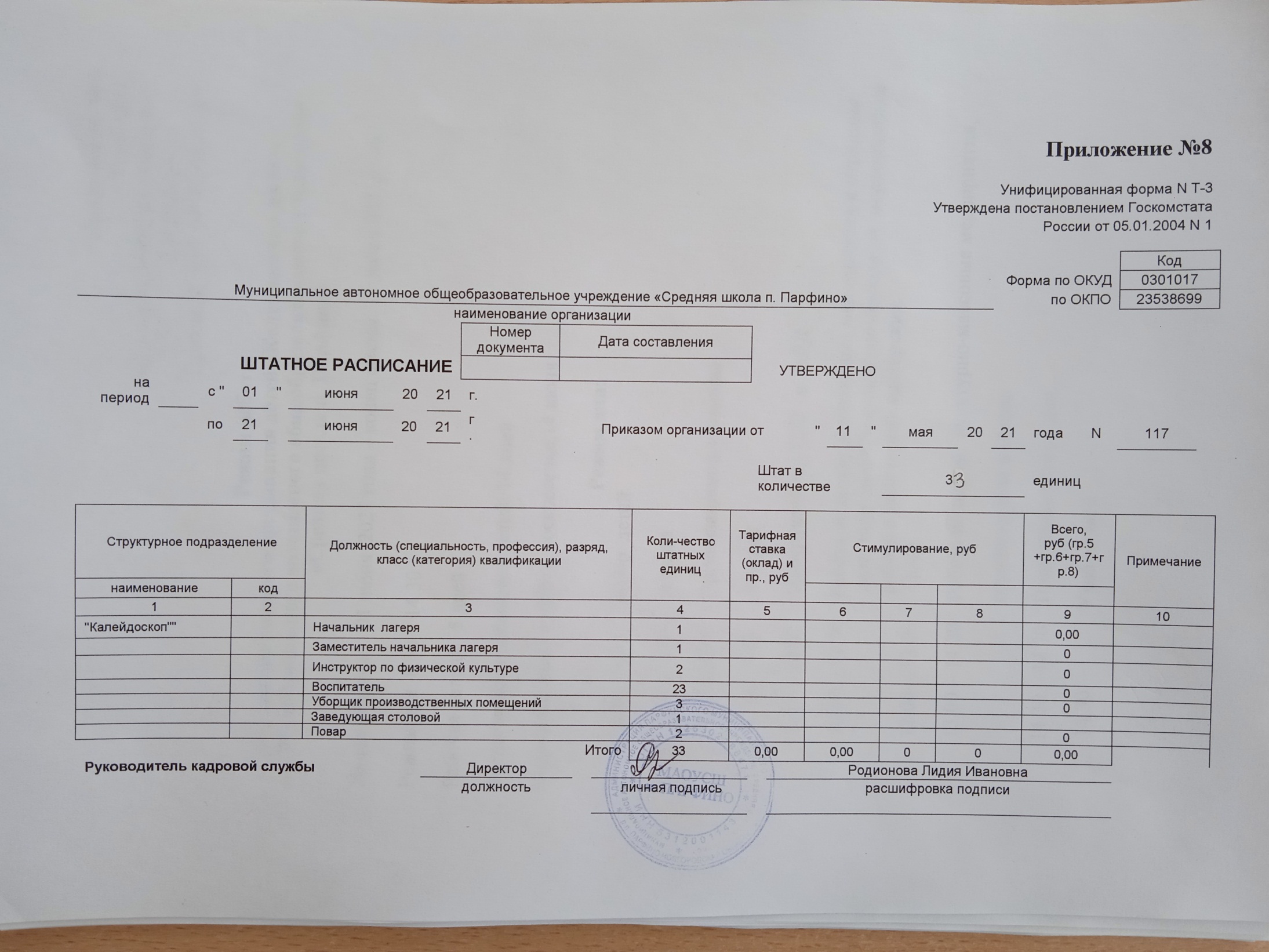 №п/пФИО работника лагерядолжностьАбрамов Михаил Андреевич воспитательАгапова Татьяна АндреевнавоспитательБелова Наталья АлександровнавоспитательБелянкина Галина АлексеевнавоспитательБаранова Татьяна ИвановнавоспитательБелякова Татьяна НиколаевнавоспитательВеремеенкова Светлана ВикторовнавоспитательВлас Лариса Викторовна уборщица производственного помещенияГаврилова Вера Константиновна воспитательГорбунова Ольга БорисовнаповарГригорьева Галина НиколаевнавоспитательГригорьева Наталья Алексеевна воспитательЕрмолаева Наталья Анатольевна ВоспитательЕфимова Надежда Михайловна ВоспитательИванова Нина НиколаевнаВоспитательИванова Людмила Александровна ВоспитательИванова Людмила ЕвгеньевнавоспитательКулёва Татьяна КонстантиновнавоспитательМартынова Светлана АнатольевнавоспитательМинин Дмитрий Александрович                       воспитательМошкова Вера Александровна воспитательНикитина Людмила ЯковлевнаЗаместитель начальника лагеряНикифоров Андрей Михайлович                      воспитательНиколаева Римма Николаевназаведующая столовойПрокофьева Светлана  Борисовнауборщица производственного помещенияСергеева Ирина Александровна начальник лагеряСмирнова Светлана Геннадьевна воспитательТихонова Вероника Александровна уборщица производственного помещенияФёдорова Елена Ивановнаначальник лагеряФомина Наталья Петровна ВоспитательХмелева Алевтина Николаевна ВоспитательЧеркасова Наталья ВасильевнаповарШамрай Елена Михайловнавоспитатель№ п\п ДатаНазвание инструктажаФИО инструктируемого, должностьРоспись в получении инструктажаФИО инструктирующегодолжностьРос-пись11.05.2021 г. Вводный инструктаж- о мерах пожарной безопасности в закреплённых помещениях;- по правилам пожарной безопасности в детском оздоровительно лагере с дневным пребыванием;- по пожарной безопасности для работников детского оздоровительного лагеря с дневным пребыванием;- по обеспечению безопасной и быстрой эвакуации людей в случае пожараАгапова Т.А., воспитательМихеева Н.В.,
начальник отдела МТСМихеева Н.В.,
начальник отдела МТС    Михеева Н.В.,
начальник отдела МТСМихеева Н.В.,
начальник отдела МТСМихеева Н.В.,
начальник отдела МТС11.05.2021 г. Вводный инструктаж- о мерах пожарной безопасности в закреплённых помещениях;- по правилам пожарной безопасности в детском оздоровительно лагере с дневным пребыванием;- по пожарной безопасности для работников детского оздоровительного лагеря с дневным пребыванием;- по обеспечению безопасной и быстрой эвакуации людей в случае пожараВлас Л.В., уборщица производственного помещенияМихеева Н.В.,
начальник отдела МТСМихеева Н.В.,
начальник отдела МТС    Михеева Н.В.,
начальник отдела МТСМихеева Н.В.,
начальник отдела МТСМихеева Н.В.,
начальник отдела МТС11.05.2021 г. Вводный инструктаж- о мерах пожарной безопасности в закреплённых помещениях;- по правилам пожарной безопасности в детском оздоровительно лагере с дневным пребыванием;- по пожарной безопасности для работников детского оздоровительного лагеря с дневным пребыванием;- по обеспечению безопасной и быстрой эвакуации людей в случае пожараБелякова Т.Н., воспитательМихеева Н.В.,
начальник отдела МТСМихеева Н.В.,
начальник отдела МТС    Михеева Н.В.,
начальник отдела МТСМихеева Н.В.,
начальник отдела МТСМихеева Н.В.,
начальник отдела МТС11.05.2021 г. Вводный инструктаж- о мерах пожарной безопасности в закреплённых помещениях;- по правилам пожарной безопасности в детском оздоровительно лагере с дневным пребыванием;- по пожарной безопасности для работников детского оздоровительного лагеря с дневным пребыванием;- по обеспечению безопасной и быстрой эвакуации людей в случае пожараБелова Н.А., воспитательМихеева Н.В.,
начальник отдела МТСМихеева Н.В.,
начальник отдела МТС    Михеева Н.В.,
начальник отдела МТСМихеева Н.В.,
начальник отдела МТСМихеева Н.В.,
начальник отдела МТС11.05.2021 г. Вводный инструктаж- о мерах пожарной безопасности в закреплённых помещениях;- по правилам пожарной безопасности в детском оздоровительно лагере с дневным пребыванием;- по пожарной безопасности для работников детского оздоровительного лагеря с дневным пребыванием;- по обеспечению безопасной и быстрой эвакуации людей в случае пожараБелянкина Г.А., воспитательМихеева Н.В.,
начальник отдела МТСМихеева Н.В.,
начальник отдела МТС    Михеева Н.В.,
начальник отдела МТСМихеева Н.В.,
начальник отдела МТСМихеева Н.В.,
начальник отдела МТС11.05.2021 г. Вводный инструктаж- о мерах пожарной безопасности в закреплённых помещениях;- по правилам пожарной безопасности в детском оздоровительно лагере с дневным пребыванием;- по пожарной безопасности для работников детского оздоровительного лагеря с дневным пребыванием;- по обеспечению безопасной и быстрой эвакуации людей в случае пожараБаранова Т.И., воспитательМихеева Н.В.,
начальник отдела МТСМихеева Н.В.,
начальник отдела МТС    Михеева Н.В.,
начальник отдела МТСМихеева Н.В.,
начальник отдела МТСМихеева Н.В.,
начальник отдела МТС11.05.2021 г. Вводный инструктаж- о мерах пожарной безопасности в закреплённых помещениях;- по правилам пожарной безопасности в детском оздоровительно лагере с дневным пребыванием;- по пожарной безопасности для работников детского оздоровительного лагеря с дневным пребыванием;- по обеспечению безопасной и быстрой эвакуации людей в случае пожараАбрамов М.А., инструктор по физ-реМихеева Н.В.,
начальник отдела МТСМихеева Н.В.,
начальник отдела МТС    Михеева Н.В.,
начальник отдела МТСМихеева Н.В.,
начальник отдела МТСМихеева Н.В.,
начальник отдела МТС11.05.2021 г. Вводный инструктаж- о мерах пожарной безопасности в закреплённых помещениях;- по правилам пожарной безопасности в детском оздоровительно лагере с дневным пребыванием;- по пожарной безопасности для работников детского оздоровительного лагеря с дневным пребыванием;- по обеспечению безопасной и быстрой эвакуации людей в случае пожараВеремеенкова С.В., воспитательМихеева Н.В.,
начальник отдела МТСМихеева Н.В.,
начальник отдела МТС    Михеева Н.В.,
начальник отдела МТСМихеева Н.В.,
начальник отдела МТСМихеева Н.В.,
начальник отдела МТС11.05.2021 г. Вводный инструктаж- о мерах пожарной безопасности в закреплённых помещениях;- по правилам пожарной безопасности в детском оздоровительно лагере с дневным пребыванием;- по пожарной безопасности для работников детского оздоровительного лагеря с дневным пребыванием;- по обеспечению безопасной и быстрой эвакуации людей в случае пожараГаврилова В.К., воспитательМихеева Н.В.,
начальник отдела МТСМихеева Н.В.,
начальник отдела МТС    Михеева Н.В.,
начальник отдела МТСМихеева Н.В.,
начальник отдела МТСМихеева Н.В.,
начальник отдела МТС11.05.2021 г. Вводный инструктаж- о мерах пожарной безопасности в закреплённых помещениях;- по правилам пожарной безопасности в детском оздоровительно лагере с дневным пребыванием;- по пожарной безопасности для работников детского оздоровительного лагеря с дневным пребыванием;- по обеспечению безопасной и быстрой эвакуации людей в случае пожараГорбунова О.Б., поварМихеева Н.В.,
начальник отдела МТСМихеева Н.В.,
начальник отдела МТС    Михеева Н.В.,
начальник отдела МТСМихеева Н.В.,
начальник отдела МТСМихеева Н.В.,
начальник отдела МТС11.05.2021 г. Вводный инструктаж- о мерах пожарной безопасности в закреплённых помещениях;- по правилам пожарной безопасности в детском оздоровительно лагере с дневным пребыванием;- по пожарной безопасности для работников детского оздоровительного лагеря с дневным пребыванием;- по обеспечению безопасной и быстрой эвакуации людей в случае пожараГригорьева Н.А.Михеева Н.В.,
начальник отдела МТСМихеева Н.В.,
начальник отдела МТС    Михеева Н.В.,
начальник отдела МТСМихеева Н.В.,
начальник отдела МТСМихеева Н.В.,
начальник отдела МТС11.05.2021 г. Вводный инструктаж- о мерах пожарной безопасности в закреплённых помещениях;- по правилам пожарной безопасности в детском оздоровительно лагере с дневным пребыванием;- по пожарной безопасности для работников детского оздоровительного лагеря с дневным пребыванием;- по обеспечению безопасной и быстрой эвакуации людей в случае пожараГригорьева Г.Н., воспитательМихеева Н.В.,
начальник отдела МТСМихеева Н.В.,
начальник отдела МТС    Михеева Н.В.,
начальник отдела МТСМихеева Н.В.,
начальник отдела МТСМихеева Н.В.,
начальник отдела МТС11.05.2021 г. Вводный инструктаж- о мерах пожарной безопасности в закреплённых помещениях;- по правилам пожарной безопасности в детском оздоровительно лагере с дневным пребыванием;- по пожарной безопасности для работников детского оздоровительного лагеря с дневным пребыванием;- по обеспечению безопасной и быстрой эвакуации людей в случае пожараИванова Н.Н., воспитательМихеева Н.В.,
начальник отдела МТСМихеева Н.В.,
начальник отдела МТС    Михеева Н.В.,
начальник отдела МТСМихеева Н.В.,
начальник отдела МТСМихеева Н.В.,
начальник отдела МТС11.05.2021 г. Вводный инструктаж- о мерах пожарной безопасности в закреплённых помещениях;- по правилам пожарной безопасности в детском оздоровительно лагере с дневным пребыванием;- по пожарной безопасности для работников детского оздоровительного лагеря с дневным пребыванием;- по обеспечению безопасной и быстрой эвакуации людей в случае пожараИванова Л.Е., воспитательМихеева Н.В.,
начальник отдела МТСМихеева Н.В.,
начальник отдела МТС    Михеева Н.В.,
начальник отдела МТСМихеева Н.В.,
начальник отдела МТСМихеева Н.В.,
начальник отдела МТС11.05.2021 г. Вводный инструктаж- о мерах пожарной безопасности в закреплённых помещениях;- по правилам пожарной безопасности в детском оздоровительно лагере с дневным пребыванием;- по пожарной безопасности для работников детского оздоровительного лагеря с дневным пребыванием;- по обеспечению безопасной и быстрой эвакуации людей в случае пожараИванова Л.А.Михеева Н.В.,
начальник отдела МТСМихеева Н.В.,
начальник отдела МТС    Михеева Н.В.,
начальник отдела МТСМихеева Н.В.,
начальник отдела МТСМихеева Н.В.,
начальник отдела МТС11.05.2021 г. Вводный инструктаж- о мерах пожарной безопасности в закреплённых помещениях;- по правилам пожарной безопасности в детском оздоровительно лагере с дневным пребыванием;- по пожарной безопасности для работников детского оздоровительного лагеря с дневным пребыванием;- по обеспечению безопасной и быстрой эвакуации людей в случае пожараКулёва Т.К., воспитательМихеева Н.В.,
начальник отдела МТСМихеева Н.В.,
начальник отдела МТС    Михеева Н.В.,
начальник отдела МТСМихеева Н.В.,
начальник отдела МТСМихеева Н.В.,
начальник отдела МТС11.05.2021 г. Вводный инструктаж- о мерах пожарной безопасности в закреплённых помещениях;- по правилам пожарной безопасности в детском оздоровительно лагере с дневным пребыванием;- по пожарной безопасности для работников детского оздоровительного лагеря с дневным пребыванием;- по обеспечению безопасной и быстрой эвакуации людей в случае пожараМартынова С.А., воспитательМихеева Н.В.,
начальник отдела МТСМихеева Н.В.,
начальник отдела МТС    Михеева Н.В.,
начальник отдела МТСМихеева Н.В.,
начальник отдела МТСМихеева Н.В.,
начальник отдела МТС11.05.2021 г. Вводный инструктаж- о мерах пожарной безопасности в закреплённых помещениях;- по правилам пожарной безопасности в детском оздоровительно лагере с дневным пребыванием;- по пожарной безопасности для работников детского оздоровительного лагеря с дневным пребыванием;- по обеспечению безопасной и быстрой эвакуации людей в случае пожараМинин Д.А., инструктор по физ-реМихеева Н.В.,
начальник отдела МТСМихеева Н.В.,
начальник отдела МТС    Михеева Н.В.,
начальник отдела МТСМихеева Н.В.,
начальник отдела МТСМихеева Н.В.,
начальник отдела МТСВводный инструктаж- о мерах пожарной безопасности в закреплённых помещениях;- по правилам пожарной безопасности в детском оздоровительно лагере с дневным пребыванием;- по пожарной безопасности для работников детского оздоровительного лагеря с дневным пребыванием;- по обеспечению безопасной и быстрой эвакуации людей в случае пожараМошкова В.А., воспитательМихеева Н.В.,
начальник отдела МТСМихеева Н.В.,
начальник отдела МТС    Михеева Н.В.,
начальник отдела МТСМихеева Н.В.,
начальник отдела МТСМихеева Н.В.,
начальник отдела МТСВводный инструктаж- о мерах пожарной безопасности в закреплённых помещениях;- по правилам пожарной безопасности в детском оздоровительно лагере с дневным пребыванием;- по пожарной безопасности для работников детского оздоровительного лагеря с дневным пребыванием;- по обеспечению безопасной и быстрой эвакуации людей в случае пожараНикитина Л.Я., заместитель начальника лагеряМихеева Н.В.,
начальник отдела МТСМихеева Н.В.,
начальник отдела МТС    Михеева Н.В.,
начальник отдела МТСМихеева Н.В.,
начальник отдела МТСМихеева Н.В.,
начальник отдела МТСВводный инструктаж- о мерах пожарной безопасности в закреплённых помещениях;- по правилам пожарной безопасности в детском оздоровительно лагере с дневным пребыванием;- по пожарной безопасности для работников детского оздоровительного лагеря с дневным пребыванием;- по обеспечению безопасной и быстрой эвакуации людей в случае пожараНикифоров А.М., воспитательМихеева Н.В.,
начальник отдела МТСМихеева Н.В.,
начальник отдела МТС    Михеева Н.В.,
начальник отдела МТСМихеева Н.В.,
начальник отдела МТСМихеева Н.В.,
начальник отдела МТСВводный инструктаж- о мерах пожарной безопасности в закреплённых помещениях;- по правилам пожарной безопасности в детском оздоровительно лагере с дневным пребыванием;- по пожарной безопасности для работников детского оздоровительного лагеря с дневным пребыванием;- по обеспечению безопасной и быстрой эвакуации людей в случае пожараНиколаева Р.Н., заведующая столовойМихеева Н.В.,
начальник отдела МТСМихеева Н.В.,
начальник отдела МТС    Михеева Н.В.,
начальник отдела МТСМихеева Н.В.,
начальник отдела МТСМихеева Н.В.,
начальник отдела МТСВводный инструктаж- о мерах пожарной безопасности в закреплённых помещениях;- по правилам пожарной безопасности в детском оздоровительно лагере с дневным пребыванием;- по пожарной безопасности для работников детского оздоровительного лагеря с дневным пребыванием;- по обеспечению безопасной и быстрой эвакуации людей в случае пожараСергеева И.А., начальник лагеряМихеева Н.В.,
начальник отдела МТСМихеева Н.В.,
начальник отдела МТС    Михеева Н.В.,
начальник отдела МТСМихеева Н.В.,
начальник отдела МТСМихеева Н.В.,
начальник отдела МТСВводный инструктаж- о мерах пожарной безопасности в закреплённых помещениях;- по правилам пожарной безопасности в детском оздоровительно лагере с дневным пребыванием;- по пожарной безопасности для работников детского оздоровительного лагеря с дневным пребыванием;- по обеспечению безопасной и быстрой эвакуации людей в случае пожараСмирнова С.Г., воспитатель Михеева Н.В.,
начальник отдела МТСМихеева Н.В.,
начальник отдела МТС    Михеева Н.В.,
начальник отдела МТСМихеева Н.В.,
начальник отдела МТСМихеева Н.В.,
начальник отдела МТСВводный инструктаж- о мерах пожарной безопасности в закреплённых помещениях;- по правилам пожарной безопасности в детском оздоровительно лагере с дневным пребыванием;- по пожарной безопасности для работников детского оздоровительного лагеря с дневным пребыванием;- по обеспечению безопасной и быстрой эвакуации людей в случае пожараФёдорова Е.И.,  начальник  лагеряМихеева Н.В.,
начальник отдела МТСМихеева Н.В.,
начальник отдела МТС    Михеева Н.В.,
начальник отдела МТСМихеева Н.В.,
начальник отдела МТСМихеева Н.В.,
начальник отдела МТСВводный инструктаж- о мерах пожарной безопасности в закреплённых помещениях;- по правилам пожарной безопасности в детском оздоровительно лагере с дневным пребыванием;- по пожарной безопасности для работников детского оздоровительного лагеря с дневным пребыванием;- по обеспечению безопасной и быстрой эвакуации людей в случае пожараФомина Н.П., воспитательМихеева Н.В.,
начальник отдела МТСМихеева Н.В.,
начальник отдела МТС    Михеева Н.В.,
начальник отдела МТСМихеева Н.В.,
начальник отдела МТСМихеева Н.В.,
начальник отдела МТСВводный инструктаж- о мерах пожарной безопасности в закреплённых помещениях;- по правилам пожарной безопасности в детском оздоровительно лагере с дневным пребыванием;- по пожарной безопасности для работников детского оздоровительного лагеря с дневным пребыванием;- по обеспечению безопасной и быстрой эвакуации людей в случае пожараХмелева А.Н. воспитательМихеева Н.В.,
начальник отдела МТСМихеева Н.В.,
начальник отдела МТС    Михеева Н.В.,
начальник отдела МТСМихеева Н.В.,
начальник отдела МТСМихеева Н.В.,
начальник отдела МТСВводный инструктаж- о мерах пожарной безопасности в закреплённых помещениях;- по правилам пожарной безопасности в детском оздоровительно лагере с дневным пребыванием;- по пожарной безопасности для работников детского оздоровительного лагеря с дневным пребыванием;- по обеспечению безопасной и быстрой эвакуации людей в случае пожараЧеркасова Н.В., поварМихеева Н.В.,
начальник отдела МТСМихеева Н.В.,
начальник отдела МТС    Михеева Н.В.,
начальник отдела МТСМихеева Н.В.,
начальник отдела МТСМихеева Н.В.,
начальник отдела МТСВводный инструктаж- о мерах пожарной безопасности в закреплённых помещениях;- по правилам пожарной безопасности в детском оздоровительно лагере с дневным пребыванием;- по пожарной безопасности для работников детского оздоровительного лагеря с дневным пребыванием;- по обеспечению безопасной и быстрой эвакуации людей в случае пожараШамрай Е.М., воспитательМихеева Н.В.,
начальник отдела МТСМихеева Н.В.,
начальник отдела МТС    Михеева Н.В.,
начальник отдела МТСМихеева Н.В.,
начальник отдела МТСМихеева Н.В.,
начальник отдела МТСВводный инструктаж- о мерах пожарной безопасности в закреплённых помещениях;- по правилам пожарной безопасности в детском оздоровительно лагере с дневным пребыванием;- по пожарной безопасности для работников детского оздоровительного лагеря с дневным пребыванием;- по обеспечению безопасной и быстрой эвакуации людей в случае пожараЕрмолаева Н.А., воспитатель Михеева Н.В.,
начальник отдела МТСМихеева Н.В.,
начальник отдела МТС    Михеева Н.В.,
начальник отдела МТСМихеева Н.В.,
начальник отдела МТСМихеева Н.В.,
начальник отдела МТСВводный инструктаж- о мерах пожарной безопасности в закреплённых помещениях;- по правилам пожарной безопасности в детском оздоровительно лагере с дневным пребыванием;- по пожарной безопасности для работников детского оздоровительного лагеря с дневным пребыванием;- по обеспечению безопасной и быстрой эвакуации людей в случае пожараГригорьева Н.А., воспитательМихеева Н.В.,
начальник отдела МТСМихеева Н.В.,
начальник отдела МТС    Михеева Н.В.,
начальник отдела МТСМихеева Н.В.,
начальник отдела МТСМихеева Н.В.,
начальник отдела МТСВводный инструктаж- о мерах пожарной безопасности в закреплённых помещениях;- по правилам пожарной безопасности в детском оздоровительно лагере с дневным пребыванием;- по пожарной безопасности для работников детского оздоровительного лагеря с дневным пребыванием;- по обеспечению безопасной и быстрой эвакуации людей в случае пожараТихонова В.А., уборщик произ. помещенияМихеева Н.В.,
начальник отдела МТСМихеева Н.В.,
начальник отдела МТС    Михеева Н.В.,
начальник отдела МТСМихеева Н.В.,
начальник отдела МТСМихеева Н.В.,
начальник отдела МТСВводный инструктаж- о мерах пожарной безопасности в закреплённых помещениях;- по правилам пожарной безопасности в детском оздоровительно лагере с дневным пребыванием;- по пожарной безопасности для работников детского оздоровительного лагеря с дневным пребыванием;- по обеспечению безопасной и быстрой эвакуации людей в случае пожараПрокофьева С.Б., уборщик произ.помещенияМихеева Н.В.,
начальник отдела МТСМихеева Н.В.,
начальник отдела МТС    Михеева Н.В.,
начальник отдела МТСМихеева Н.В.,
начальник отдела МТСМихеева Н.В.,
начальник отдела МТС№ п/пФамилия, имя, отчество  ребенкаДата рожденияФ.И.О. родителейМесто работы родителейДомашний адресПримечания2Алексеев Кирилл Павлович1а класс12.08.13Алексеева Наталья МихайловнаООО «ПФК»ул. Строительная,д.7,кв.1Влас Даниил Михайлович22.12.12Влас Лариса ВикторовнаМАОУСШ п. ПарфиноУл. Рабочая, д.27Егоров Кирилл Сергеевич16.07.13Егорова Маргарита СергеевнаООО «ПФК»ул.Космонавтов д.8 кв.6Иванова Анастасия Николаевна02.01.14Иванова Ульяна АлексеевнаВ отпуске по уходу за ребёнкомул.Мира д.16, кв. 55Многодетная, малообеспеченнаяИльина Евгения Александровна18.12.12Ильина Софья НиколаевнаООО «ПФК»пер. Партизанский д.7 кв.4Китов Дмитрий Матвеевич07.03.13Китова Ольга СергеевнаООО «ПФК»ул Строительная дом 14 кв.12Матюшкин Егор Юрьевич26.08.13Фадеева Екатерина АндреевнаФКУ ИК- 9 УФСИН России по Новг. Обл.  Ул. Космонавтов,д.4.кв.14Семёнова Мария Максимовна19.06.13Жигарева Анастасия АлександровнаООО"КОКУР"Ул. Мира д.3кв. 27Многодетная, малообеспеченнаяСироткина Дарья Алексеевна22.11.12Сироткина Нина Валерьевнабезработнаяул. Чапаева, д.10,кв.2МногодетнаяЯковлев Николай  Игоревич18.12.12Багрова Наталья ВладимировнаМАОУСШ п. Парфиноулица Кирова дом 20МногодетнаяАзиева Самира Викторовна1б класс19.06.2013Азиева Нурия МагомедовнаООО ПФКп.Парфиноул.Чапаева,д.12, кв.211Мошников Егор Денисович08.12.2013Мошникова Кристина Анатольевна Мошников Денис ЛеонидовичКомитет образования, спорта и молодёжной политики Администрации Парфинского района; ФКУ ИК-9 УФСИН России по Новгородской областип.Парфино ул.Трудовая д.1Амалообеспеченная многодетная2Соколов Павел Олегович22.05.2013Соколова Елена Александровна                 Соколов Олег ОлеговичМАОУСШ п.Парфино, повар Оператор газовой котельнойстанция Парфино ул.Железнодорожная д.147 видСупаков Давид Михайлович07.08.2013Иванова Елена Николаевна                               Супаков Михаил СергеевичООО ПФК мастер                                   Служба по контрактуп.Парфино ул.Мира д.106малообеспеченная многодетнаяТихов Артём Сергеевич16.01.2013Замыслова Юлия Александровна Тихов Сергей МихайловичМБУК МКДЦ ведущий методист по кино ООО «Тандер» директор магазинап.Парфино ул.Мира д.3а кв.16Цокуров Даниил Валерьевич22.12.2012Егорова Кристина Владимировна       Цокуров Валерий ВасильевичООО ПФК                                           ООО ПФКПер.Речной д.1Щемелев Ярослав Романович10.05.2013Щемелева Татьяна Юрьевна                             Щемелев Роман ГригорьевичАдминистрация Парфинского района Прокуратура Новгородской области прокурор Парфинского районап.Парфино пер.Партизанский д.15 кв.2Андреев Константин Алексеевич07.10.2013Андреева Виктория Николаевна                     Андреев Алексей ИвановичПАО Сбербанк                                            ОАО 123 АРЗп.Парфино ул.Космонавтов д.6а кв.69многодетнаяКонстантинова Полина Алексеевна04.09.2013Константинова Виктория НиколаевнаООО ПФКп.Парфино ул.К.Маркса д.29многодетная1Агапова Софья Александровна1в класс18.02.2013Иванова Марина АлександровнаГОАУ МФЦ гл. специалистпер.Строительный д.262Брамовская Кристина Константиновна20.08 2013Брамовская Нина ВасильевнаДекретный отпускпер.Партизанский 13 - 19многодетнаяВасильков Алексей  Михайлович17.01.2013Соловьёва Наталья ВикторовнаОМВД России по Парфинскому району участковый уполномоченный полицииул. Мира д.42 кв.5Алексеева Виолетта Леонидовна 19.02.2013Алексеева Евгения Анатольевна Не работает Пер.Партизанский, д.9, кв. 4Многодетная, малообеспеченная Кулев Владимир Владиславович 23.09.2012Свирид ОльгаЕвгеньевнаООО ПФКУл.К.Маркса, д. 50, кв. 12Маляев Демид Дмитриевич23.06.2013Маляева Елена НиколаевнаООО ПФКул. Профсоюзная д.20Марченко Ярослав Алексеевич 11.06. 2013Марченко Марина АлександровнаНе работаетул. Ленина д3 кв. 57 видСеменова Анна Александровна09.12.2012СеменоваОксана ОлеговнаНе работаетул. Чапаева д.6 кв.5Тихонов Никита Алексеевич10.11.2012Тихонова Наталья АлександровнаУправляющая компания «Ловатчане»Ул. Просвещения д. 311Иванчак Полина Станиславовна 2а класс19.10.2012Иванчак Ольга Алексеевна 	Администрация Парфинского муниципального района, заведующий отделом культуры и архивного делап.Парфинопер. Партизанский  д. 17, кв.59неполная2Карпов Кирилл Андреевич    01.02.2012Карпова Мария АнатольевнаКарпов Андрей НиколаевичАдминистрация Парфинского муниципального района, ведущий служащий управления экономич. Развития, с/х и природопользованияп.ПарфиноТашкентская ул., д.6, кв. 2многодетнаяЗахарова Милана Анатольевна11.05.2012Захарова Анастасия Сергеевнамагазин «Смешные цены», продавецп.ПарфиноСтроительная ул., д.22, кв. 15Многодетная, 7 вид, малообеспеченнаяПрокофьева Ангелина Алексеевна28.08.2012Прокофьева Светлана ВикторовнаПрокофьев Алексей ВячеславовичМАОУСШ п.Парфино, рабочая столовойп.ПарфиноПартизанский пер., д. 15, кв.51Вербицкая Агнесса Александровна24.06.2012Минеева Мария Александровнабезработнаяп.ПарфиноБр. Плотниковых ул., д. 9Никитин Семён Александрович	02.11.2012Никитина Мария АлександровнаНикитин Александр ВикторовичФКУ ИК-9, инженер ПЭОИП «Русаков Р.Н.», водительп.ПарфиноКосмонавтов ул., д.11, кв. 57Соловьева Анжелика Алексеевна14.02.2012Соловьева Елена Валерьевнабербанк, ст. менеджер по обслуживаниюп.ПарфиноПартизанский пер., д. 13, кв.33многодетнаяСоловьева Вероника Алексеевна14.02.2012Соловьева Елена ВалерьевнаСбербанк, ст. менеджер по обслуживаниюп.ПарфиноПартизанский пер., д. 13, кв.33многодетнаяДавидович Вероника Евгеньевна 13.04.2012Давидович Валентина Владимировна Не работает Д.Хмелево, ул.Мира, д. 1Алексеев Ким Анатольевич 05.12.2012Алексеева Светлана ВалерьевнаЗАО Тандер, продавец Ул.Мира, д. 17а, кв. 6Пыльникова Елизавета Анатольевна 2Б класс 14.11.2012Гудрамович Екатерина  Александр.ОАУСО «Парфинский КЦСО»ул. Садовая, д. 22, кв.  2Неполная Крылов Максим Игоревич13.01.2012Крылова Ирина Алексеевна МагнитПер. Крупнова, д.3Прусакова Полина Васильевна01.10.2012Прусакова Марина АлексеевнаИнтер леспер. Партизанский, д.13, кв. 29Никифоров Сергей Владимирович23.09.2012Никифорова Елена АлександровнаСеверный лесул. Мира д.30, кв. 11НеполнаяЯковлев Даниил Денисович03.12.2012Яковлева Илона ВитальевнаМагнит   Косметикул. Карла Маркса, д. 98, кв. 10Куртамиров Артём Романович 2в класс 09.12.2011Светлана Вячеславовна КуртамироваООО ПФК п. Парфино ул.Мира 15а-3многодетнаяПавлова Ксения Константиновна28.12.2011Ирина Владиславовна ПавловаИП Дубровский, продавец-консультантп. Парфино ул.Карла Маркса 51-67малообеспеченнаяКозяр Артём Сергеевич12.06.2012Вероника Александровна ТихоноваМАОУСШ п.Парфино, уборщицап. Парфино ул.Карла Маркса 63-43Многодетная, 7 видБаширов Тимур Максимович 09.07.2012Баширов Максим МагировичООО «ОптКляймер»п.Парфино ул.Строительная 7 -52Чудина Полина Викторовна08.12.2011Юлия Сергеевна МатвееваООО ПФК,  заведующая складомп. Парфино ул.Космонавтов 9-10Алиев Константин Юрьевич 19.11.2011Алиева Жанна ЗахидовнаООО ПФКп. Парфино ул.Строительная 11-3многодетнаяМартонов Матвей Кириллович18.01.2012Мартонов Кирилл Николаевичбезработныйп. Парфино ул.Лесная 17Теребникова Ангелина Александровна21.07.2012Нина Геннадьевна ТеребниковаФКУ ИК-9, бухгалтер п. Парфино ул.Мира 15а-7Петрова Анна Александровна29.12.2011Юлия Викторовна ПетроваООО ПФКп. Парфино п.Зелёный 5-6Марков Марк Валерьевич27.01.2012Варвара Олеговна КорнееваООО Орими г.Санкт –Петербургул.Карла Маркса 100-11Федотова Анастасия Викторовна 06.09.2012Светлана Александровна ФедотоваООО ПФКп. Парфино ул.Карла Маркса 51-48 Фёдорова Елизавета Александровна 29.02.2012Мария Геннадьевна ПринцеваООО ПФК п. Парфино ул.Ленина 3-1многодетнаяЕлисеева Маргарита Павловна23.02.2012Светлана Юрьевна ЕлисееваООО «Кокур» (магазин «Градусы»), продавецп. Парфино п.Зелёный 7-7Сироткина Мария Алексеевна14.10.2011Нина Валерьевна СироткинаООО ПФК п. Парфино ул.Чапаева 10-2многодетная, 7 видКочанова Дарья Александровна13.12.2011Кочанов Александр ГеннадьевичООО ПФКп. Парфино ул.Мира 32-1Мариничев  Станислав Валерьевич30.11.2012Мариничева Ольга НиколаевнаАдминистрация Парфинского района, бухгалтерд.Федорково, ул.Профсоюзная 6, мама:, место работыАндреева Анастасия Алексеевна 3а класс 08.07.2011Андреева Виктория НиколаевнабезработнаяУл. Космонавтов, д.6а, кв.69  неполнаямногодетнаяВоронков Юрий Сергеевич14.04.2011Воронкова Татьяна Алексеевнаи/п Иванов М.Е. ,- учетчикУл. Мира, д.33,кв.9НеполнаяКовалев Елисей  Сергеевич28,04, 2011 Ковалева Жанна БорисовнаДетский сад «Ну, погодиУл. Мира,д. 59многодетнаяЗайцева Марина Павловна31.05.2011Зайцев Павел ВикторовичРТБ в/ч51592 г. Старая РуссаУл.Калинина, д.1Морозов Максим Михайлович21.05.2011Морозова Виктория ВладимировнаГОБУЗ – технический работникУл.Мира, д.28а, кв.69НеполнаяФедорова Полина Алексеевна13.02\2012Федорова Вера ВладимировнаАдминистрация районапер.Зеленый, д 3, кв17Кислицкая Полина Сергеевна04, 07,2011Кислицкая Ирина МихайловнаООО «ПФК»Ул. Строительная, д14, кв1Иванова Ксения Викторовна23, 08,2011Иванова Ирина АлексеевнаДК-методистУл. Космонавтов, д 6а, кв29Многодетная Гордиенко Дмитрий Владимирович22.07.2011Гордиенко Ирина ВалерьевнаГОБУЗ - медсестраУл.Мира, д28а, кв31многодетнаяВасильев Максим Сергеевич 3Б класс29.09.2011Васильев Сергей СергеевичМРСК  Северо-западап.Парфино ул.Строительная д.8  кв.23Высоцкая Ирина Сергеевна12.07.2011Высоцкая Елена ВладимировнаФКУ  ИК-9 УФСИН России по Новгородской областип.Парфино ул.Космонавтов  д.9  кв.49Архипов Андрей Артёмович10.09.201110 летКонева Ольга ВалерьевнаБезработнаяп.Парфиноул.Ленина  д.1  кв.5Григорьева Анастасия Александровна03.02.20011Абрамова Екатерина АлександровнаБезработнаяп.Парфиноул.К.Маркса  д.27  кв.5малообеспеченнаяЕгорова Виктория Сергеевна04.02.2011Егорова Маргарита вСергеевнаООО  «ПФК»п.Парфино ул. Космонавтов  д.8  кв.6Морозова Анастасия Александровна19.01.2011Морозова Оксана АлександровнаГОБУЗ   CЦРБ Парфинский филиалп.Парфинопер.Крупного д. 12многодетнаяМолчанов Леонид Андреевич14.04.20119 летМолчанова Анна НиколаевнаООО  ПМФ «Модуль»п.Парфиноул.Мира д.3а  кв. 13Николаев Никита Сергеевич07.04.2011Николаева Елена СергеевнаМАУ «Центр сопровождения» ОУп.Парфиноул.К.Маркса  д.487 видПавлов Артём Сергеевич05.07.20117 летПавлова Ирина АлександровнаГОБУЗ «Старорусская ЦРБ» (Декретный отпуск)п.Парфинопер.Партизанский  д.15  кв.9Многодетная, малообеспеченнаяСергеева Анастасия Михайловна 29.04.2011Сергеева Ирина АлександровнаМАОУСШ п.Парфиноп.Парфино ул.Строительная д.8 кв.16Сергеева Карина Юрьевна27.01.2011Сергеева Татьяна АнатольевнаБезработнаяп.Парфиноул.Мира  д.3  кв.7многодетнаяСухарева Полина Николаевна30.03.2011Сухарева Марина Николаевна12-й отряд   ППС    НОп.Парфино ул.Мира  д.42  кв.4Федотова Екатерина Сергеевна19.06.2011Федотова Любовь ЮрьевнаГОКУ Центр социального обслуживания и выплатп.Парфиноул.Мира  д.56Борисова Вероника Петровна 3в класс01.06.2011Николаева Надежда ИвановнаООО  ПФКп.Парфино, ул.Ленина, д.5, кв.8МногодетнаяЗайцев Виктор Михайлович03.09.2011Зайцева Александра НиколаевнаЗайцев Михаил Викторович-п.Парфино, пер. Лесной, д.7Многодетная, малообеспеченнаяКонстантинова Камила Сергевна24.12.2010Константинова Ирина ВячеславовнаМДОУ № 1п.Парфино, ул.Карла Маркса, д.51, кв.38Марков Александр Сергеевич18.10.2010Маркова Ольга Николаевна-п. Парфино, ул. Строительная, д.14, кв.12Петрова Диана Александровна24.11.2011Петрова Юлия ВикторовнаООО ПФКд.Федорково, ул.Старорусская д.25, кв.2Яковлева Ирина Викторовна13.04.2011Яковлева Ольга НиколаевнаООО ПФКп.Парфино, пер.Партизанский, д.19, кв.1Попова Ксения Романовна 15.04.2011 Сафронова Ирина Александровна ЧП Виноградова, продавецП.Парфино, ул. Мира, д. 3а, кв. 47Журавлёв Ярослав Константинович 4Б класс24.05.2010Федотова Ирина АнатольевнаПФКУл. Мира, д.21, кв. 5Зайцева Светлана Павловна25.04.2010Зайцев Павел ВикторовичГ. Ст. Русса в/ч 51592 Е Ул. Профсоюзная, 27Земсков Андрей Дмитриевич26.10.2010Земскова Людмила СергеевнаПФКул. Садовая, д.35Никифоров Егор Игоревич23.11.2010Никифорова Елена МихайловнаПАО СбербанкПер. Партизанский, д. 15, кв.48Рыбакова Милана Евгеньевна15.12.2010Рыбакова Екатерина ДжамшидовнаИПУл. Ташкентская, д.5. кв.2МногодетнаяСергеева Наталья Федоровна04.01.2010Сергеева Мария АркадьевнаПФКУл. Мира, д. 22,  кв. 5 МногодетнаяЯковлев Никита Анатольевич21.08.2009 Ноим Светлана АлександровнапенсионерПер. Партизанский, д. 13, кв. 44Опекаемый, многодетнаяЕфимова Мария Алексеевна 4В класс10.10.2010Ефимова Наталья Владимировна Не работает п. Парфино, пер. Партизанский, д. 9, кв. 12Многодетная, малообеспеченная Николаев Владислав Константинович 27.09.2010Николаева Ольга Не работает п. Парфино, ул.Мира, д. 16, кв. 59МалообеспеченнаяСоловьев Николай Андреевич 13.05.2010Соловьев Андрей Константинович ОМВД России по Парфинскому районуП.Парфино, ул. Мира д.42 кв.5Жиглинская Алиса Денисовна 15.02.2010Жиглинская Ольга АлександровнаАдминистрация Парфинского района, декретный отпуск п. Парфино, пер.Зеленый, д. 3, кв. Холод Александр Александрович 07.11.2010Холод Ирина Викторовна Старорусский районный суд, консультант п. Парфино, пер.Партизанский, д. 15, кв. 577 видИванова Дарья Александровна 18.06.2010Сергеева Марина Владимировна ООО ПФКп. Парфино, ул. Карла Маркса, д. 51, кв. 65Клеблеев Марат Султанович 27.09.2010Клеблеева Ирина Николаевна ООО ПФКп.Парфино, ул.Космонавтов, д. 6а, кв.29Фомин Александр Вячеславович 13.05.2010Гриппиняк Екатерина Александровна ООО ПФКп. Парфино, ул.Космонавтов, д. 34Курочкина Анастасия Дмитриевна (Спокойнов Никита Юрьевич (внук Егоровой Л.М.) 17.02.2010Курочкина Наталья Сергеевна ЗАО Тандер, продавец п.Парфино, ул.Строительная, д. 18, кв. 22Румянцев Кирилл Дмитриевич 5ск26.10.2008Румянцева Виктория Сергеевнаг.С.Петербургп. Парфино, пер.Партизанский, д. 19, кв.27Кривонос Иван Валерьевич 7ск класс01.06.2007Зайцева Елена ПавловнаБезработнаяп.Парфиноул.Профсоюзная, д.278 вид,опекаемыйСамулевич Филипп Валерьевич 11.06.2007Самулевич Виктория ВладимировнаПенсионерка п.Парфиноул. Ленина,  д.6,  кв.7Многодетная, малообеспеченная, 8 видБитряков Олег Александрович 5А класс23.12.09Битрякова Анастасия СергеевнаМагазин «Одежда» (Смешные цены)ул. Строительная 22-15ЗПР многодетная Васильев Даниил Александрович21.12.08Васильева Светлана ВалерьевнаВасильев Александр ЮрьевичВ декретном отпускеМКУ «ПГХ»пер.   Зелёный, 7-  5Воробьев Максим Алексеевич15.05.09Захарова Марина АлександровнаФКУ ИК-9 УФСИН России по Новгородской областипер. Партизанский 17-62Иванов Глеб Сергеевич17.09.09Иванова Ольга НиколаевнаМБУК «МЦБС Парфинского муниципального района»Ул. Просвещения, 19Кузьмин Андрей Валерьевич02.03.09Тарасова Лариса ВикторовнаТарасов  Андрей ВикторовичООО «Агроторг»ТК Новгородскаяул . Дружбы 7-1Опекаемый,ребенок-инвалидКулев Виктор Константинович05.02.09Кулёва Татьяна КонстантиновнаМАОУСШ п. Парфиноул. Мира 16-59МалообеспеченнаяМарков Никита Александрович02.09.09Маркова Екатерина АлексеевнаМарков Александр ИвановичДомохозяйкаФКУ ИК-9 УФСИН России по Новгородской областипер.Крупнова-20Рыжова Софья Денисовна26.11.08Рыжова Виктория  СергеевнаРыжов Денис ВикторовичВременно безработныеул.К.Маркса 111-13Холод Виктория Александровна23.07.09Холод Ирина ВикторовнаСтарорусский районный суд п. Парфинопер.Партизанский15-57Хаева Елизавета Андреевна12.10.09Хаева Надежда НиколаевнаХаев Андрей ВячеславовичОМВД России по Парфинскому районуООО «Интер»ул.К.Маркса.111-11МногодетнаяШихваледов Шихвалед Эльяр 01.05.10Шихваледова Наира  Замир кызыШихваледов ЭльярдомохозяйкаВодоканал, машинист насосной установкиул. Космонавтов 9-8МногодетнаяДемин Кирилл Александрович 5В класс 29.12.2008Анцанс Анита ОскаровнаООО «Парфинский фанерный комбинат»ул. Мира д.17б кв.2Викторов Дмитрий Сергеевич25.06.2009Чернова Анна ЮрьевнаОМВД России Парфинского районаул Мира, д.14аМихайличенко Наталья Юрьевна29.12.2009Михайличенко Мария НиколаевнаОтпуск по уходу за ребенком (Парфинский Фанерный Комбинат)ул.Погорелова, д.12МногодетнаяНиколаев Матвей Дмитриевич09.06.2009Рзаева Марина НиколаевнаНе работаетул. Мира д.48МногодетнаяНиколаева Милена Дмитриева09.06.2009Рзаева Марина НиколаевнаНе работаетул. Мира д.48МногодетнаяАлексеева Софья Анатольевна Гришина Евгения Анатольевна Не работает Пер. Зеленый, д. 9, кв. 4Многодетная, малообеспеченнаяГаврилов Александр Леонидович 6а класс18.08.2008Фролова Оксана Валерьевна  ООО «Панацея-2»Ул.К.Маркса, д. 63, кв. 9Кирасиров Илья Александрович 22.09.2008Кирасирова Валерия Александровна ФКУ ИК-9 УФСИН России по Новгородской областиУл.К.Маркса, д. 38, кв. 30Трубицин Андрей Артемович 24.04.2008Васильева Светлана Юрьевна ЧП Иванова, рабочая Ул.Мира, д. 81Панферов Денис Сергеевич 31.10.2008Панферова Яна Витальевна Ул. Братьев ПлотниковыхДОШКОЛЯТА Карпов Константин Андреевич 09.12.2013Карпова Мария Анатольевна Администрация Парфинского района, декретный отпуск П.Парфно, ул.Ташкентская, д. 6, кв. 2Многодетная, малообеспеченная Иванников Даниил  Михайлович03.01.2014Иванникова Анна ГеннадьевнаПАО «Сбербанк»Строительная,8-45МногодетнаяКовалева Софья  Романовна27.01.2014Ковалева Наталья СтаниславовнаСоциальный работникПартизанский,19 кв44Сергеев Дамиан  Германович 04.12.2014Сергеева Карина РомановнабезработнаяМира 28а-4Беляков Макар  Александрович17.07.2014Белякова Инна ЛеонидовнабезработнаяКосмонавтов 6а-52Андреева Екатерина Владимировна 03.09.2014Степанова Юлия БорисовнабезработнаяКосмонавтов,6а-66Диджюс Вероника  Юрьевна 29.07.2014Диджюс Ольга СергеевнаООО «ТК Новгородская»Партизанский 19-65Марков Даниил Иванович18.01.2014Маркова Наталья БорисовнаСтарорусская ЦРБмедсестрап. Парфино, ул. Погорелова, дом 62.Мирошниченко Мирослава Александровна08.04.2014Мирошниченко Тамара ОлеговнаИП Иванов М.Е. подсобная рабочаяп. Парфино, ул. Карла Маркса, дом 63, кв. 34.МногодетнаяБазанова Ирина Сергеевна08.05.2014Базанова Елена Михайловнадекретный отпускп. Парфино, ул. Мира, дом 30, кв.3.МногодетнаяКуртамиров Ян Романович26.04.2014Куртамирова Светлана ВячеславовнаОАО «ПФК»рабочаяп. Парфино, ул. Мира,          дом 15-а, кв.3.МногодетнаяТолкачева  Мария Сергеевна16.08.2014Толкачева Ольга АлександровнаИндивидуальный предпринимательп. Парфино, пер. Строительный, дом 8-а, кв.11.МногодетнаяСолдатова Надежда Андреевна17.07.2014Солдатова Евгения НиколаевнаОАО «ПФК»мастерп. Парфино, пер. Партизанский, дом 19, кв.11.Петров Василий Романович08.10.2014Петрова Татьяна ВладимировнаИП Иванов М.Е. подсобная рабочаяп. Парфино, ул. Погорелова, дом 105.Бойцов Артем Егорович13.11.2013Тарасова Ольга ВикторовнаОАО «ПФК»рабочаяп. Парфино, ул. Карла Маркса, дом 47, кв. 2МногодетнаяРыченков Вениамин Вадимович05.12.2013Рыченкова Наталья Владимировнадомохозяйкап. Парфино, ул. Космонавтов д.6А, кв. 62Николаева Юлия Васильевна13.11.2013Николаева Надежда ИвановнаПарфинская Администрация, техничкап. Парфино, ул. Ленина, д. 5, кв. 8МногодетнаяЛьвова Ирина Васильевна16.12.2013Михайличенко Мария Николаевнадомохозяйкап. Парфино, ул. Погорелова, дом 12. МногодетнаяДорошенко Аделина Евгеньевна02.10.2014Дорошенко Ксения АнатольевнаФСИН охранад. Федорково, ул. Олимпийская, д.7Емельянов Денис Дмитриевич11.11.2013Емельянова Елена ЮрьевнаОАО «ПФК»рабочаяп. Парфино, ул. Мира,          дом 3, кв.5Лосан Александра Алексеевна15.10.2013Горбачева Ольга Александровна домохозяйкап. Парфино, ул. Мира,          дом 8, кв.10опекаемый ребенокАфанасьев Богдан Артемович08.11.2014Афанасьев Артем ВикторовичВахтовая работа, Санкт-Петербургп. Парфино, ул. Карла Маркса, дом 51, кв. 56.Приложение №7